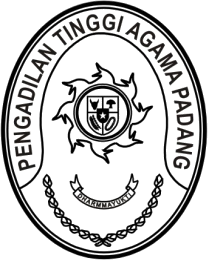 MAHKAMAH AGUNG REPUBLIK INDONESIADIREKTORAT JENDERAL BADAN PERADILAN AGAMAPENGADILAN TINGGI AGAMA PADANGJalan By Pass KM 24, Batipuh Panjang, Koto TangahKota Padang, Sumatera Barat 25171 www.pta-padang.go.id, admin@pta-padang.go.idNomor     	:	            /KPTA.W3-A/KP7.2/I/2024	April 2024Lampiran	:	6 (enam) berkasPerihal	:	Usul Perbaikan NIP Pegawai Kepada Yth.Kepala Biro KepegawaianMahkamah Agung RIAssalamu’alaikum, Wr. Wb.Sehubungan dengan monitoring data kepegawaian dilingkungan Pengadilan Tinggi Agama Padang pada aplikasi SIKEP dan SIASN BKN, dengan ini disampaikan: Pegawai atas nama Aidil Akbar, S.E., lahir di Tanjung Ampalu pada tanggal 
6 Agustus 1987 (KTP Terlampir);Diangkat CPNS pada Pengadilan Agama Painan terhitung mulai tanggal 1 April 2006 dengan data tempat/tanggal lahir di Tanjung Ampalu pada tanggal 6 Agustus 1987 (SK CPNS terlampir);Berdasarkan Keputusan Kepala Badan Kepegawaian Negara nomor 0028/KV/14004/KEP/2008 tanggal 6 Oktober 2008 ditetapkan NIP baru 198708082006041001 dengan tanggal lahir 8 Agustus 1987;Terdapat kekeliruan data pegawai atas nama Aidil Akbar,  
NIP. 198708082006041001 dengan harapan dapat dibetulkan sebagai berikut:Sebagai bahan pertimbangan terlampir kami sampaikan:Akta Lahir;KTP;SK CPNS;Ijazah Madrasah Aliyah (Pengangkatan CPNS);SK Konversi NIP BKN;SK Pangkat Terakhir;Demikian disampaikan, atas pehatian dan perkenannya diucapkan terima kasih.Wassalam,KetuaAbd. Hamid PulunganNOTERTULISSEHARUSNYA1NIPNIP11987080820060410011987080620060410012TANGGAL LAHIRTANGGAL LAHIR28 Agustus 19876 Agustus 1987